Муниципальное бюджетное дошкольное образовательно учреждение« Детский сад общеразвивающего вида № 25 «Теремок» с приорететным осуществлением физического развития воспитанников» города НевинномысскаСценарий для инсценировки сказки «Мы за солнышком идем» для детей старшего дошкольного возрастаАвтор: Воропинова Н. И.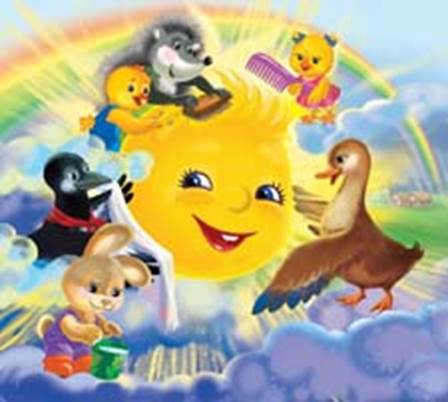 Цель: создание у детей доброго, позитивного настроения в процессе сказочного путешествия в дружеской и доброжелательной атмосфере. Задачи: уточнять и закреплять знания детей о характерных особенностях персонажей; продолжать развивать умение импровизировать под музыку, используя выразительные движения, характеризующие заданного персонажа; способствовать развитию речи, памяти, внимания, воображения, певческих способностей детей; воспитывать у детей заинтересованное и уважительное отношения к сказкам.Роли к сказке: котенок, зайчик, утенок, мудрая сова, облачко, солнышко, автор.Автор: Жил-был котенок. Проснулся он однажды утром, а на улице идёт сильный дождь. Холодно и грустно стало котенку.Котенок: Солнышка уже три дня нет. Забыло оно нас. А петушок кричит, толькозря всех будит! (Вздыхает). Нужно пойти и найти солнышко.Автор: И отправился котенок в путь.Котенок: Я – котенок смелый, ловкий и умелыйНа край света я пойдуКрасно солнышко найду!Автор: Шел, шел, котенок и вдруг, возле большой лужи, под листочком увидел он утенка. Утенок весь промок и сильно дрожал от холода.Котенок: Здравствуйте, а Вы кто? И почему так сильно Вы дрожите?Утенок: Я – утенок! Я промок и очень сильно замерз.Котенок:  А я котенок смелый, ловкий и умелыйНа край светая пойдуКрасно солнышко найду!Утенок: Можно и я пойду с вами, я тоже хочу найти солнышко.Котенок: А что Вы умеете делать?Утенок:  Я – утенок смелый, ловкий и умелый,Плаваю, ныряю,Друзьям я помогаю!
(Идут вместе. Посреди реки увидели зайчика на островке. Он просит о помощи)Зайчик: Ой-ой-ой!!! Помогите, помогите!!!Утенок: Ты чего кричишь?Зайчик: Я не умею плавать!Утенок: Сейчас я спасу тебя…Садись ко мне на спинку!Котенок: Мы за солнышком идем. Пойдешь с нами?Зайчик: Пойду!Утенок: А что ты умеешь делать?Зайчик: Умею прыгать. Вот смотрите! (прыгает несколько раз)Утёнок: Ну тогда пошли!Автор: Шли они, шли, а дождик всё не перестает. Вдруг на их пути – пропасть глубокая, глубокая!Утенок: Страшно-то как!Котенок: Как же нам перебраться на другую сторону?Зайчик: Не бойтесь, я сейчас перепрыгну и что-нибудь придумаю! (прыгает и перетаскивает через пропасть бревно.Все перебираются через пропасть. Герои идут дальше. На пути им встречается мудрая сова)Сова: Видно этому дождю конца не будет!Зайчик: П-п-про-сти-те, не знаете ли Вы дорогу к солнышку!Котенок: Без солнышка холодно и сыро!!!Сова: А-а-а, вы идете искать солнышко, молодцы!Утенок: Но где оно живет, мы не знаем!Сова: Вот взберетесь на ту гору, а там и до солнышка недалеко!Хором: Пошли скорее!Сова: Ну, идите, идите! В добрый путь!Зайчик: (подошли к горе) А как же мы взберёмся на эту гору?Котенок: Я знаю как! (залезает первым на гору, спускает веревку.Все по ней по очереди взбираются)Котенок: Облачко, не знаешь ли ты, где солнышко?Облачко: Знаю, его спрятала моя бабушка, большая туча. Садитесь на меня, я вас быстро отвезу (везет). Вон там солнышко!Утенок: Эй, солнышко, вставай!Хором: Вернись на небо! Проснись, солнышко!Солнышко: Заспалось я совсем, спрятала меня большая туча, вот я и уснуло!Котенок: Хватит тебе спать!Зайчик: Выходи скорее!Хором: Высуши Землю!Солнышко: Как же я покажусь на небе такое заспанное. Мне стыдно.Утенок: А мы сейчас тебя умоем! Ну-ка, давайте все вместе .
(Моют. Толкают солнышко. Оно летит по небу)Поют трое: Нас только трое, только трое, но зато:Заяц: Мы можем лазать, да и прыгать как никтоУтенок: Мне не привыкать в воду нырятьВсе: Нас только трое, но порой как будто стоПоют трое:  Нас только трое, только трое, но не разВсе мы друг руга выручали в трудный часКаждый чем мог другу помогПриглашаем к нам и вас!Утенок: Вот мы и нашли солнышко,не верите, посмотрите! (Показывает на солнышко).Автор: Так, друзья выручили солнышко из беды и вернули его на небо. На этом наша сказка окончена! До свидания!